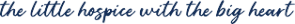 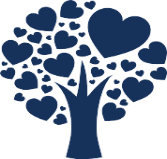 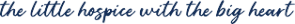 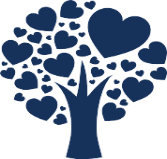 JOB DESCRIPTIONJOB IDENTIFICATIONJOB IDENTIFICATIONJob Title:Staff Nurse Responsible to:In-Patient Unit ManagerDepartment(s):In Patient UnitLast updateJuly 2022JOB PURPOSEJOB PURPOSETo assist in the management of patient care in partnership with the department structure.  Provide clinical leadership to nursing, support staff and volunteers.Act as a role model to all team members in the delivery of a high standard of care in a specialist palliative care unit.  To assist in the management of patient care in partnership with the department structure.  Provide clinical leadership to nursing, support staff and volunteers.Act as a role model to all team members in the delivery of a high standard of care in a specialist palliative care unit.  DIMENSIONSDIMENSIONSClinically and professionally expected to work as a member of the multidisciplinary team.Organise own time and that of other team members.Assesses, plans, implements and evaluates patient care.Emergency clinical decision making regarding patient care and referral to appropriate clinician.Clinically and professionally expected to work as a member of the multidisciplinary team.Organise own time and that of other team members.Assesses, plans, implements and evaluates patient care.Emergency clinical decision making regarding patient care and referral to appropriate clinician.ROLE OF ORGANISATIONROLE OF ORGANISATIONOur VisionSt Vincent’s hospice is a charitable organisation at the heart of the community, offering specialist care and services to all those affected by life limiting illness.Care for all is at the heart of everything we do. We will achieve this by being passionate about:Delivering high quality palliative care and support; Working with patients, families and those closet to them to ensure that care is right for everyone, every time; Having appropriately skilled teams who are able to work in home, hospice and other settings; Ensuring we have the necessary funds to maintain and develop services; Using our influence and expertise to shape the development of palliative care locally and nationally.Our ValuesCaring	RespectCompassion	DignityCommitment	SensitivityIn putting people at the heart of everything we do, we will work together to:Support every person as a unique and valued individualRespect the dignity of everyoneListen to and respect the wishes of peopleIn striving for excellence in every aspect of our services, we will:Provide a safe, comfortable, caring environmentDevelop and provide high quality services that are underpinned by audit and researchDemonstrate clinical, financial and organisational excellenceWork to achieve financial sustainabilityDeliver effective leadership and management throughout the organisationEnsure we have the right number of people with the right skills in the right place at the right timeIn building relationships, we will:Listen to, respect and value the contribution of everyoneWork together to improve all of our servicesExtend our collaboration with external partnersOur VisionSt Vincent’s hospice is a charitable organisation at the heart of the community, offering specialist care and services to all those affected by life limiting illness.Care for all is at the heart of everything we do. We will achieve this by being passionate about:Delivering high quality palliative care and support; Working with patients, families and those closet to them to ensure that care is right for everyone, every time; Having appropriately skilled teams who are able to work in home, hospice and other settings; Ensuring we have the necessary funds to maintain and develop services; Using our influence and expertise to shape the development of palliative care locally and nationally.Our ValuesCaring	RespectCompassion	DignityCommitment	SensitivityIn putting people at the heart of everything we do, we will work together to:Support every person as a unique and valued individualRespect the dignity of everyoneListen to and respect the wishes of peopleIn striving for excellence in every aspect of our services, we will:Provide a safe, comfortable, caring environmentDevelop and provide high quality services that are underpinned by audit and researchDemonstrate clinical, financial and organisational excellenceWork to achieve financial sustainabilityDeliver effective leadership and management throughout the organisationEnsure we have the right number of people with the right skills in the right place at the right timeIn building relationships, we will:Listen to, respect and value the contribution of everyoneWork together to improve all of our servicesExtend our collaboration with external partnersROLE OF DEPARTMENTROLE OF DEPARTMENTThe Inpatient Unit provides specialist palliative care to patients with life limiting illnesses, including symptom management, psychological support and end of life care.  The unit also provides support to families and carers.Inpatient Unit Staff liaise closely with the multidisciplinary team within the hospice and with other hospices, hospitals or community staff when appropriate. The Inpatient Unit is a resource for staff, students or other professionals, from Primary Care Teams, Hospitals and others seeking specialist palliative care advice, information or training.The Inpatient Unit provides specialist palliative care to patients with life limiting illnesses, including symptom management, psychological support and end of life care.  The unit also provides support to families and carers.Inpatient Unit Staff liaise closely with the multidisciplinary team within the hospice and with other hospices, hospitals or community staff when appropriate. The Inpatient Unit is a resource for staff, students or other professionals, from Primary Care Teams, Hospitals and others seeking specialist palliative care advice, information or training.MAIN TASKS, DUTIES AND RESPONSIBILITIESMAIN TASKS, DUTIES AND RESPONSIBILITIESAssesses, plans, implements and evaluates evidence-based programmes of care with reference to patients, without direct supervision.Co-ordinates the provision of seamless care for patients from admission to discharge by utilising efficient verbal and written communication practices with all members of the multi-disciplinary team/primary/tertiary care and carersRequires acting as a Team Leader for allocated patients on a regular basis taking responsibility for patients within the clinical specialty.In conjunction with the senior nurse ensures that nursing resources are utilised efficiently by assisting in organising cover for short notice sickness absence and manpower to comply with Hospice policy and procedure.Ensures effective management of department resources. Mentors student nurses during their hospice placement.Participates in Hospice audit and assists in the development of evidenced based practice.Participates in performance appraisal.Ensures the safe custody of patient’s personal belongings in accordance with Hospice policy.Ensures that all written/electronic documentation within the department is clear, concise and timely and complies with NMC Standards for Records and Record Keeping.Is aware of, observes and adheres to Hospice, organisational and national policies.Participates in the identification of risk and risk management strategies, incorporating these, through nurse management, to the risk register and ensures that risks to patients are identified with the clinical incident reporting system.Reports all accidents/incidents/complaints involving patients, carers and staff to the Director of Care and commence enquiries or documentation as necessary.Keeps abreast of changes in Health & Safety legislation and policies with particular regard to COSHH, Fire, RIDDOR, Infection Control, Manual Handling and CPR.Liaises with support services to ensure satisfactory standards of service are maintained.Establishes effective liaison with members of the primary care team and other professionals involved in the care of the patient and family.Is aware of the services available to assist the patient and family.To continually update knowledge and skills in specialist palliative careMaintains a professional portfolio in line with the NMC guidelines.Develops multi-professional working; develop and strengthen links with health and social services in primary and tertiary care.Maintains patient confidentiality at all times.Participates in on call/standby system for the In-Patient Unit.Assesses, plans, implements and evaluates evidence-based programmes of care with reference to patients, without direct supervision.Co-ordinates the provision of seamless care for patients from admission to discharge by utilising efficient verbal and written communication practices with all members of the multi-disciplinary team/primary/tertiary care and carersRequires acting as a Team Leader for allocated patients on a regular basis taking responsibility for patients within the clinical specialty.In conjunction with the senior nurse ensures that nursing resources are utilised efficiently by assisting in organising cover for short notice sickness absence and manpower to comply with Hospice policy and procedure.Ensures effective management of department resources. Mentors student nurses during their hospice placement.Participates in Hospice audit and assists in the development of evidenced based practice.Participates in performance appraisal.Ensures the safe custody of patient’s personal belongings in accordance with Hospice policy.Ensures that all written/electronic documentation within the department is clear, concise and timely and complies with NMC Standards for Records and Record Keeping.Is aware of, observes and adheres to Hospice, organisational and national policies.Participates in the identification of risk and risk management strategies, incorporating these, through nurse management, to the risk register and ensures that risks to patients are identified with the clinical incident reporting system.Reports all accidents/incidents/complaints involving patients, carers and staff to the Director of Care and commence enquiries or documentation as necessary.Keeps abreast of changes in Health & Safety legislation and policies with particular regard to COSHH, Fire, RIDDOR, Infection Control, Manual Handling and CPR.Liaises with support services to ensure satisfactory standards of service are maintained.Establishes effective liaison with members of the primary care team and other professionals involved in the care of the patient and family.Is aware of the services available to assist the patient and family.To continually update knowledge and skills in specialist palliative careMaintains a professional portfolio in line with the NMC guidelines.Develops multi-professional working; develop and strengthen links with health and social services in primary and tertiary care.Maintains patient confidentiality at all times.Participates in on call/standby system for the In-Patient Unit.(a) EQUIPMENT AND MACHINERY(a) EQUIPMENT AND MACHINERYMary hoist and aid for moving/manual handling of patientsArjo bath Slide sheets to position bed bound patients who are unable to manoeuvre themselvesZimmer frames and wheelchairs to aid patient mobilityPressure relieving mattressesElectrically operated bedsElectrically controlled recliner chairsCommodes and trolleysMovement of oxygen concentrators and enteral feeding systems. Mary hoist and aid for moving/manual handling of patientsArjo bath Slide sheets to position bed bound patients who are unable to manoeuvre themselvesZimmer frames and wheelchairs to aid patient mobilityPressure relieving mattressesElectrically operated bedsElectrically controlled recliner chairsCommodes and trolleysMovement of oxygen concentrators and enteral feeding systems. 8.    (b) SYSTEMS8.    (b) SYSTEMSPatient care plans, patient records (electronic and paper)Computer systemReferral systemNurse source request systemAuditE-mail, telephone, fax, written, verbalPatient care plans, patient records (electronic and paper)Computer systemReferral systemNurse source request systemAuditE-mail, telephone, fax, written, verbalASSIGNMENT AND REVIEW OF WORKASSIGNMENT AND REVIEW OF WORKAssignment of work will be by the In-Patient Unit ManagerFormal yearly appraisal to aid professional developmentAssignment of work will be by the In-Patient Unit ManagerFormal yearly appraisal to aid professional developmentDECISIONS AND JUDGEMENTSDECISIONS AND JUDGEMENTSFollow policy pertaining to own roleUse local guidelines and procedures to deliver patient careAcknowledge changes in the patient’s condition/circumstances and report these to nurse in chargeFollow policy pertaining to own roleUse local guidelines and procedures to deliver patient careAcknowledge changes in the patient’s condition/circumstances and report these to nurse in chargeMOST CHALLENGING/DIFFICULT PARTS OF THE JOBMOST CHALLENGING/DIFFICULT PARTS OF THE JOBManaging expectations of patients, relatives and carersClinical prioritisingEmotional aspects of remitMaintaining high standards when there is increased demand in workplaceUnpredictable workloadManaging expectations of patients, relatives and carersClinical prioritisingEmotional aspects of remitMaintaining high standards when there is increased demand in workplaceUnpredictable workloadCOMMUNICATIONS AND RELATIONSHIPSCOMMUNICATIONS AND RELATIONSHIPSUpdate patients and carers on patient condition and progress, planning care and outcomes, active participation of patient/carer in care planning.Communicate with colleagues/MDT/Medical Staff/Primary Care Staff on care planning/discharge planning/meetings.Arrange patient transport and transfer with the hospice transport team.Work with hospice volunteers.Update patients and carers on patient condition and progress, planning care and outcomes, active participation of patient/carer in care planning.Communicate with colleagues/MDT/Medical Staff/Primary Care Staff on care planning/discharge planning/meetings.Arrange patient transport and transfer with the hospice transport team.Work with hospice volunteers.PHYSICAL, MENTAL, EMOTIONAL AND ENVIRONMENTAL DEMANDS OF THE JOBPHYSICAL, MENTAL, EMOTIONAL AND ENVIRONMENTAL DEMANDS OF THE JOBPhysicalManual handling skills in the frequent use of hoists, specialist baths, wheelchairs and slide sheets to assist patients whose mobility is compromisedStanding or walking for the majority of the shiftBending/kneeling in a confined spaceMentalDealing with situations involving patients whose behaviour is unpredictable. Concentration required while carrying out personal care for patientsEmotionalCommunication with bereaved families and carersCaring for patients who are terminally illCaring for patients who have received bad newsCommunicating with distressed/anxious relatives on a frequent basisEnvironmentalFrequent exposure to body fluids, i.e. faeces, urine, vomitEmptying catheter bags, urinals, bedpans or sick bowls frequently on each shiftPhysicalManual handling skills in the frequent use of hoists, specialist baths, wheelchairs and slide sheets to assist patients whose mobility is compromisedStanding or walking for the majority of the shiftBending/kneeling in a confined spaceMentalDealing with situations involving patients whose behaviour is unpredictable. Concentration required while carrying out personal care for patientsEmotionalCommunication with bereaved families and carersCaring for patients who are terminally illCaring for patients who have received bad newsCommunicating with distressed/anxious relatives on a frequent basisEnvironmentalFrequent exposure to body fluids, i.e. faeces, urine, vomitEmptying catheter bags, urinals, bedpans or sick bowls frequently on each shiftKNOWLEDGE, TRAINING AND EXPERIENCE REQUIRED TO DO THE JOBKNOWLEDGE, TRAINING AND EXPERIENCE REQUIRED TO DO THE JOBNMC RegistrationPreferred experience in Palliative CareDegree in Nursing (and must be willing to work towards Palliative Care Certificate).Good organisational skillsAble to work without supervisionEvidence of continued professional development (including LearnPro)Effective decision making and problem solving skills Evidence of team working skills and ability to use own initiative.  Ability to demonstrate effective communication skills and practices.It is an essential requirement that the post holder provide proof of right to work in the UK prior to taking up the post.NMC RegistrationPreferred experience in Palliative CareDegree in Nursing (and must be willing to work towards Palliative Care Certificate).Good organisational skillsAble to work without supervisionEvidence of continued professional development (including LearnPro)Effective decision making and problem solving skills Evidence of team working skills and ability to use own initiative.  Ability to demonstrate effective communication skills and practices.It is an essential requirement that the post holder provide proof of right to work in the UK prior to taking up the post.JOB DESCRIPTION AGREEMENTJOB DESCRIPTION AGREEMENTThis job description is a general outline of the above post and it is not exhaustive. This job description is subject to periodic review with the post holder. Duties may change in line with the service changes and of the post holder’s own personal development.This job description is a general outline of the above post and it is not exhaustive. This job description is subject to periodic review with the post holder. Duties may change in line with the service changes and of the post holder’s own personal development.I agree that this is an accurate reflection of the duties involved in my current role in St. Vincent’s hospice.Job Holder’s SignatureDate: Head of Department SignatureDate: